Вероника Сергеевна Набережных МБОУ "СОШ с. Великомихайловка"УчительКонспект урока на тему «Письменное вычитание трехзначных чисел»Здравствуйте ребята, садитесь, я рада всех вас видеть. И хочу начать сегодняшний наш урок с высказывания Льва Николаевича Толстого - великого русского писателя, с произведениями которого мы будем знакомиться с вами на уроках литературного чтения. (Имя) прочти нам его. Ребята, как вы понимаете данное высказывание? Совершенно верно, для того чтобы действительно что-то хорошо усвоить, нужно постараться самому догадаться и прийти к новому знанию и сегодня на уроке мы с вами и будем этим заниматься.Сегодня мы отправимся с вами в космическое путешествие и посетим не обычные планеты, а математические. Как настоящие космонавты, сегодня вы будете работать с маршрутными листами и отмечать свои результаты, с одной стороны задания, которые мы будем сегодня выполнять, с другой – ваша оценка, если вы посчитаете, что справились с заданием, то поставите +, если нет, то -. Откройте тетради, запишите число, классная работа.Ребята, но наш корабль не тронется с места, если мы не узнаем причину и цель нашего полета. Поэтому я предлагаю выполнить задание, которое поможет нам понять тему нашего путешествия.Решите устно следующие примеры: 450 – 30450 – 300452 – 346Перед этим давайте вспомним какие разряды чисел мы знаем? (единицы, десятки, сотни). На прошлых занятиях мы с вами учились вычитать трехзначные числа, раскладывая уменьшаемое на разрядные единицы и выполняя вычисления. Какой ответ будет в первом примере? Как нашли (450 разложили на 400 и 50, из 50 отняли 30 и прибавили 400)Какой ответ во втором примере? Как находили? (450 разложили на 400 и 50, из 400 отняли 300 и прибавили 50).А третий пример удалось решить? Возникает проблема, каким образом можно решить такой пример? Как вы думаете можно ли устно решить этот пример? Как еще можно решать примеры, кроме устных вычислений? Верно, такие примеры, в которых разные цифры в разрядах уменьшаемого и вычитаемого удобнее решать письменно. Вот мы и подошли к теме нашего путешествия. Как она будет звучать? (Письменно вычитание трёхзначных чисел). Какую цель мы перед собой поставим? (научиться решать письменно примеры с вычитанием трехзначных чисел). Отлично, посмотрите на пункты плана нашего полета, как вы думаете верно ли они расположены. Подумайте в каком порядке они должны быть? (Имя) выйди и пронумеруй пункты так, чтобы было верно. Отметьте свои результаты в маршрутных листах. Итак, теперь мы знаем, зачем и с какой целью мы отправляемся в путешествие. Все заняли свои посадочные места, корабль готов взлететь, 3, 2, 1. Поехалиии.А вот и первая планета «Планета знаний», где мы узнаем много нового и интересного и выполним первый пункт нашего плана. Ребята, а вы знаете кто был первым человеком, совершившим первый полет в космос? (Юрий Гагарин). А когда в нашей стране празднуется день космонавтики? (12 апреля). Совершенно верно, 12 апреля 1961 был совершен первый полет человека в космос. Поэтому и праздник отмечается в этот день. Посмотрите, ребята, на этой планете нас встречает Юрий Гагарин, и он оставил нам послание, с помощью которого мы сможем составить алгоритм вычитания трехзначных чисел. Запишите в тетрадь пример, который мы не смогли решить в начале урока: 452-346.,  и воспользуемся посланием, которое для нас оставили. Надо вычислить разность 452 и 346. Для этого:Пишу: вычитаемое 346 под уменьшаемым 452 так, чтобы единицы были под единицами, десятки под десятками, сотни под сотнями.Вычитаю единицы: из 2 ед. нельзя вычесть 6 единиц. Беру 1 дес. Из 5 дес. Чтобы не забыть об этом, ставлю точку над цифрой 5. 1 дес и 2 ед это 12 ед. Из 12 вычесть 6, получится 6. Пишу ответ.Вычитаю десятки: от 5 десятков мы занимали 1 десяток, поэтому из 4 дес вычесть 4 дес, получится 0 дес. Пишу ответ.Вычитаю сотни: из 4 сотен вычесть 3 сотни получится 1 сотня. Пишу ответ. Читаю ответ 106 – это 1 сот 0 дес и 6 ед.Кому непонятно. Давайте повторим алгоритм. Что мы делаем сначала: записываем вычитаемое под уменьшаемым, вычитаем единицы, десятки, сотни. Если нужно занять у числа, сверху ставим точку, и учитываем это при вычитании. Расскажите этот алгоритм еще раз своему соседу по парте. (Имя) ответ был полным? (Имя ты довольна ответом своего соседа).Итак, ребята, на этой планете мы узнали как выполнять письменное вычитание трехзначных чисел. Попрощаемся с Юрием Гагариным и полетим дальше.Следующая планета «Планета чисел». На этой планете мы будем решать с вами примеры. Выполним номер 2 на стр.72, первый и второй пример. Выполнять вы будете их в парах. Давайте вспомним основные правила работы в паре. Обсудите алгоритм решения примеров и запишите их в тетрадь. Первая пара которая решит озвучивает ответ, у кого по-другому. Верно. Отметьте свои результаты в маршрутных листах. Гимнастика для глазМы прилетели на планету «Белка и Стрелка». Ребята, а вы знаете кто такие белка и стрелка – это первые собаки, совершившие космический полет. Они предлагают поработать вам в группах.  Вам нужно зачеркнуть неверную запись, вычислить для верной записи. 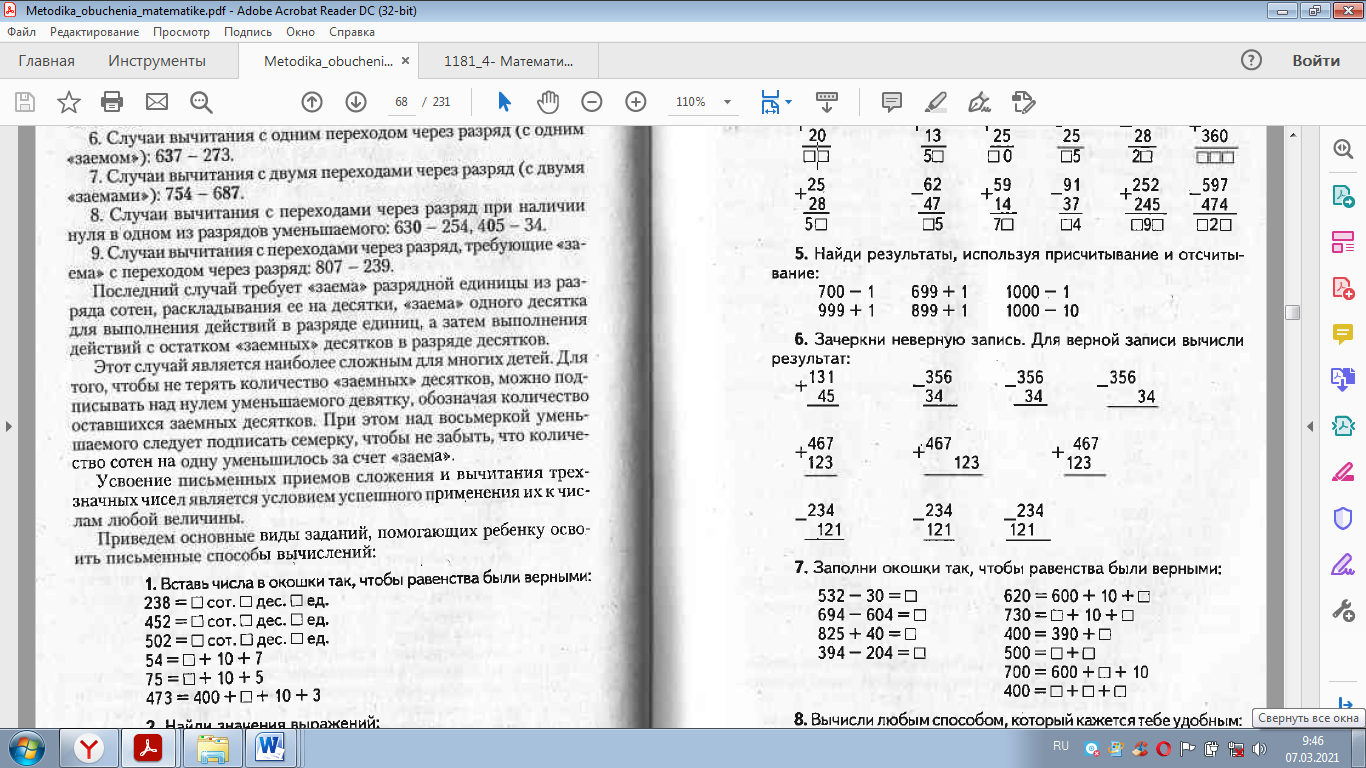 Обменялись с другой группой и выполнили проверку. (с доски). Вернули карточки. Первая группа сколько ошибок? Вторая группа? Отметили свои результаты в маршрутных листах.Осталась последняя планета «Планета арифметики». На этой планете вам самостоятельно нужно выполнить примеры. Самопроверка, документ камера по одной из работ. У кого ни одной ошибки? Отметьте свои результаты в маршрутные листы. Ну, что ж ребята, наше космическое путешествие подошло к концу, и мы возвращаемся на Землю! Давайте вспомним какая цель мы ставили, смогли ли мы ее достичь? Все ли пункты плана выполнили? Посмотрите на ваши маршрутные листы, довольны ли своей работой на уроке? За отличную работу на уроке 5 получают.У вас нас столах лежат космические корабли, раскрасьте их в зеленый, если вам все понравилось, в красный – если у вас возникли какие-то трудности. Покажите свои космические корабли. Благодарю вас за активную работу на уроке, оставайтесь такими же смелыми, покоряйте новые вершины, совершайте новые открытия! Приведите в порядок ваши рабочие места. Урок окончен. 